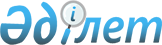 О внесении изменения в Указ Президента Республики Казахстан от 30 апреля 2020 года № 313 "О подписании Протокола о внесении изменений и дополнений в Договор между Республикой Казахстан и Кыргызской Республикой об оказании взаимной правовой помощи по гражданским и уголовным делам от 26 августа 1996 года"Указ Президента Республики Казахстан от 1 июля 2021 года № 610
      ПОСТАНОВЛЯЮ: 
      1. Внести в Указ Президента Республики Казахстан от 30 апреля 2020 года № 313 "О подписании Протокола о внесении изменений и дополнений в Договор между Республикой Казахстан и Кыргызской Республикой об оказании взаимной правовой помощи по гражданским и уголовным делам от 26 августа 1996 года" следующее изменение:
      пункт 2 изложить в следующей редакции:
      "2. Уполномочить Чрезвычайного и Полномочного Посла Республики Казахстан в Кыргызской Республике Жошыбаева Рапиля Сейтхановича подписать от имени Республики Казахстан Протокол о внесении изменений и дополнений в Договор между Республикой Казахстан и Кыргызской Республикой об оказании взаимной правовой помощи по гражданским и уголовным делам от 26 августа 1996 года, разрешив вносить изменения и дополнения, не имеющие принципиального характера.". 
      2. Настоящий Указ вводится в действие со дня его подписания.
					© 2012. РГП на ПХВ «Институт законодательства и правовой информации Республики Казахстан» Министерства юстиции Республики Казахстан
				
      Президент   
Республики Казахстан

К. Токаев  
